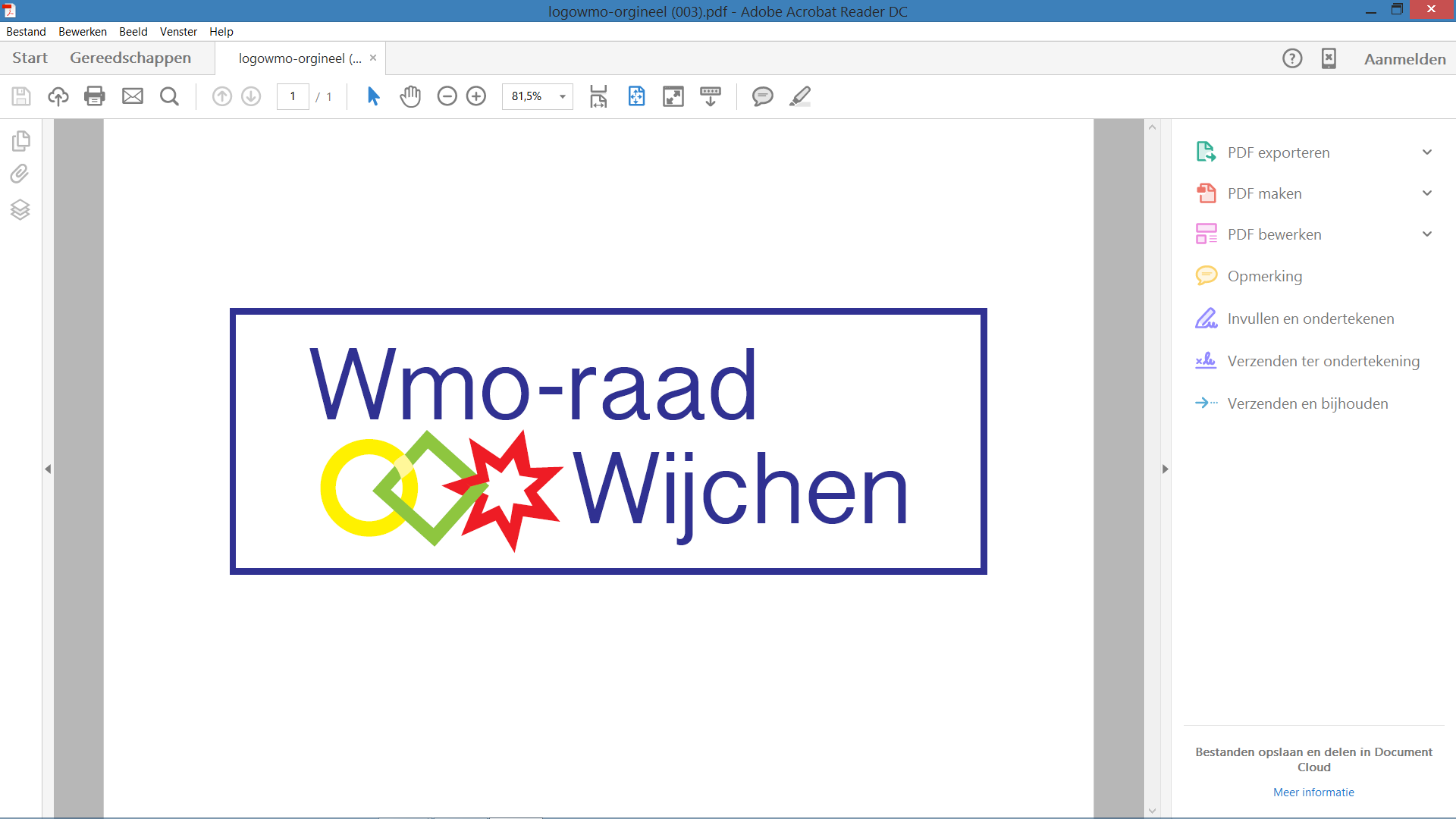 Wijchen 1 dec.  2016Secretariaat:G.J.M. Wesseling6601 PG Wijchen024-6415251g.wesseling@vodafonethuis.nlAGENDA voor de vergadering van de Wmo - raad Wijchen.		  8 december in het  Koetshuis K9  19.30 uur.19.30 u – 19.35 u. Opening:19.35 u – 19.40 u. Vaststelling Agenda19.40 u. –20.00 u. Mededelingen, waarbij info vanuit de 						aandachtsvelden.20.00 u. - 20.05 u.	  Goedkeuring notulen 10 november  2016  5   20.05 u. - 20.15 u.  Actielijst van 10 november 2016 	20.15 u. – 20.30 u. De punten van en voor Theo AnemaPunten uit de actielijstDe relatie van de gemeente Wijchen met de RPE  20.30 u. – 20.40 u. Werkgroep Burgerparticipatie. Motie D66	20.40 u. – 20.50 u. Info vanuit de communicatiehoek	20.50 u. - 21.00 u. Werving nieuwe leden.21.00 u. – 21.15 u. Huishoudelijk Reglement- rooster van aftreden.- stemmingen. - routing van de notulen. - controle op de penningmeester	Aan jullie de vraag welke aspecten van ons reilen en zeilen	in het huish. Regl. aandacht moeten krijgen.  21.15 u. – 21.20 u. Rondvraag  21.20 u. 		    Sluiting,